Ciechanów, dnia 21.06.2024r.ZP/2505/54/24Zawiadomienie o wyborze najkorzystniejszej ofertydotyczy:   postępowania o udzielenie zamówienia publicznego na dostawę filtrów oraz odbiór i utylizację filtrów zużytych.Specjalistyczny Szpital Wojewódzki w Ciechanowie informuje, że w powołanym postępowaniu, wybrano ofertę złożoną przez:Specjalistyczny Szpital Wojewódzki w Ciechanowie informuje, że  do upływu terminu składania ofert, tj. 19.06.2024 godz. 10:00. złożono następujące oferty:Oferty otrzymały następującą punktację, przydzieloną w ramach ustalonych kryteriów oceny ofert.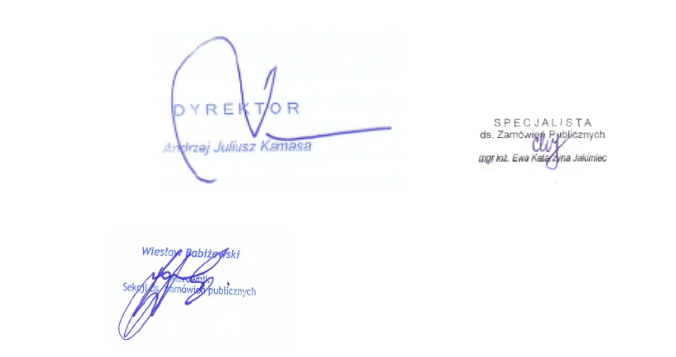 ULTRAMARE SP Z O O
ul. Wejherowska 99, 84-217 Szemud NIP: 5891429083ULTRAMARE SP Z O O
ul. Wejherowska 99, 84-217 Szemud 
NIP: 5891429083MARSS FILTRY M.SOBIERSKI, L.SOBIERSKA-DUDZIAK, P.SOBIERSKA SPÓŁKA JAWNA
WOJSKA POLSKIEGO 15 98-200 SIERADZ POLSKA
NIP: 8272312232Europejska Agencja Higieny Wentylacji Wojciech Nowakowski
ul. Tadeusza Kościuszki 9, 09-402 Płock
NIP: 7742323908WykonawcaPunkty przyznane ofertomPunkty przyznane ofertomWykonawcaCenaRazemULTRAMARE SP Z O O
Siedziba: Wejherowska 99, 84-217 Szemud 
NIP: 5891429083100,00100,00MARSS FILTRY M.SOBIERSKI, L.SOBIERSKA-DUDZIAK, P.SOBIERSKA SPÓŁKA JAWNA
WOJSKA POLSKIEGO 15 98-200 SIERADZ POLSKA
NIP: 827231223260,6960,69Europejska Agencja Higieny Wentylacji Wojciech Nowakowski
ul. Tadeusza Kościuszki 9, 09-402 Płock
NIP: 774232390875,0075,00